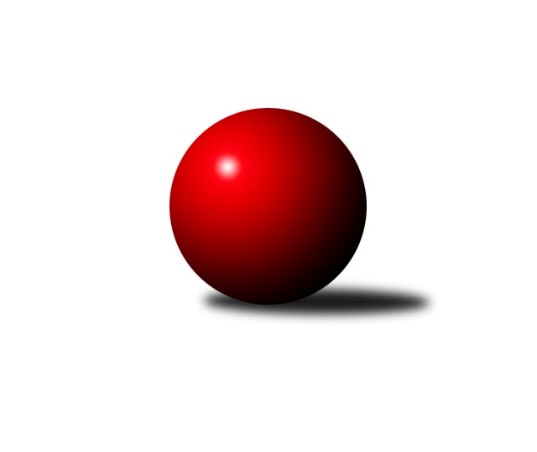 Č.2Ročník 2013/2014	4.6.2024 Severomoravská divize 2013/2014Statistika 2. kolaTabulka družstev:		družstvo	záp	výh	rem	proh	skore	sety	průměr	body	plné	dorážka	chyby	1.	TJ  Odry ˝A˝	2	2	0	0	30 : 2 	(23.0 : 1.0)	2695	4	1778	917	18	2.	TJ Jiskra Rýmařov ˝A˝	2	2	0	0	22 : 10 	(13.5 : 10.5)	2622	4	1764	859	35	3.	TJ Sokol Chvalíkovice ˝A˝	2	2	0	0	22 : 10 	(12.0 : 12.0)	2519	4	1716	804	27	4.	SKK Jeseník ˝A˝	2	1	0	1	20 : 12 	(13.5 : 10.5)	2617	2	1798	819	27.5	5.	TJ Opava ˝B˝	2	1	0	1	20 : 12 	(13.0 : 11.0)	2575	2	1717	858	27.5	6.	TJ Sokol Sedlnice ˝A˝	2	1	0	1	16 : 16 	(11.5 : 12.5)	2463	2	1710	753	41	7.	KK Hranice ˝A˝	2	1	0	1	14 : 18 	(11.0 : 13.0)	2535	2	1777	758	42.5	8.	KK Lipník nad Bečvou ˝A˝	2	1	0	1	14 : 18 	(9.0 : 15.0)	2472	2	1721	751	31	9.	KK Minerva Opava ˝A˝	2	1	0	1	12 : 20 	(12.0 : 12.0)	2643	2	1809	834	24.5	10.	SKK Ostrava B	2	1	0	1	12 : 20 	(8.5 : 15.5)	2472	2	1680	792	31	11.	TJ Pozemstav Prostějov	2	1	0	1	12 : 20 	(10.0 : 14.0)	2452	2	1708	745	44.5	12.	TJ Horní Benešov ˝B˝	2	0	0	2	12 : 20 	(9.5 : 14.5)	2613	0	1764	849	28	13.	TJ Opava ˝C˝	2	0	0	2	10 : 22 	(12.0 : 12.0)	2498	0	1714	784	39.5	14.	Sokol Přemyslovice ˝B˝	2	0	0	2	8 : 24 	(9.5 : 14.5)	2499	0	1699	800	33Tabulka doma:		družstvo	záp	výh	rem	proh	skore	sety	průměr	body	maximum	minimum	1.	TJ  Odry ˝A˝	2	2	0	0	30 : 2 	(23.0 : 1.0)	2695	4	2725	2665	2.	TJ Opava ˝B˝	1	1	0	0	14 : 2 	(8.0 : 4.0)	2723	2	2723	2723	3.	KK Lipník nad Bečvou ˝A˝	1	1	0	0	14 : 2 	(9.0 : 3.0)	2481	2	2481	2481	4.	TJ Jiskra Rýmařov ˝A˝	1	1	0	0	12 : 4 	(7.0 : 5.0)	2617	2	2617	2617	5.	KK Minerva Opava ˝A˝	1	1	0	0	10 : 6 	(8.0 : 4.0)	2679	2	2679	2679	6.	TJ Pozemstav Prostějov	1	1	0	0	10 : 6 	(7.0 : 5.0)	2564	2	2564	2564	7.	KK Hranice ˝A˝	1	1	0	0	10 : 6 	(6.0 : 6.0)	2517	2	2517	2517	8.	TJ Sokol Chvalíkovice ˝A˝	1	1	0	0	10 : 6 	(7.0 : 5.0)	2494	2	2494	2494	9.	SKK Ostrava B	1	1	0	0	10 : 6 	(7.5 : 4.5)	2453	2	2453	2453	10.	TJ Sokol Sedlnice ˝A˝	0	0	0	0	0 : 0 	(0.0 : 0.0)	0	0	0	0	11.	TJ Horní Benešov ˝B˝	1	0	0	1	6 : 10 	(5.5 : 6.5)	2617	0	2617	2617	12.	SKK Jeseník ˝A˝	1	0	0	1	6 : 10 	(5.0 : 7.0)	2520	0	2520	2520	13.	TJ Opava ˝C˝	1	0	0	1	4 : 12 	(7.0 : 5.0)	2519	0	2519	2519	14.	Sokol Přemyslovice ˝B˝	1	0	0	1	2 : 14 	(3.5 : 8.5)	2554	0	2554	2554Tabulka venku:		družstvo	záp	výh	rem	proh	skore	sety	průměr	body	maximum	minimum	1.	SKK Jeseník ˝A˝	1	1	0	0	14 : 2 	(8.5 : 3.5)	2713	2	2713	2713	2.	TJ Sokol Chvalíkovice ˝A˝	1	1	0	0	12 : 4 	(5.0 : 7.0)	2544	2	2544	2544	3.	TJ Jiskra Rýmařov ˝A˝	1	1	0	0	10 : 6 	(6.5 : 5.5)	2627	2	2627	2627	4.	TJ Sokol Sedlnice ˝A˝	2	1	0	1	16 : 16 	(11.5 : 12.5)	2463	2	2525	2400	5.	TJ  Odry ˝A˝	0	0	0	0	0 : 0 	(0.0 : 0.0)	0	0	0	0	6.	TJ Horní Benešov ˝B˝	1	0	0	1	6 : 10 	(4.0 : 8.0)	2609	0	2609	2609	7.	TJ Opava ˝C˝	1	0	0	1	6 : 10 	(5.0 : 7.0)	2476	0	2476	2476	8.	Sokol Přemyslovice ˝B˝	1	0	0	1	6 : 10 	(6.0 : 6.0)	2443	0	2443	2443	9.	TJ Opava ˝B˝	1	0	0	1	6 : 10 	(5.0 : 7.0)	2427	0	2427	2427	10.	KK Hranice ˝A˝	1	0	0	1	4 : 12 	(5.0 : 7.0)	2553	0	2553	2553	11.	KK Minerva Opava ˝A˝	1	0	0	1	2 : 14 	(4.0 : 8.0)	2607	0	2607	2607	12.	SKK Ostrava B	1	0	0	1	2 : 14 	(1.0 : 11.0)	2490	0	2490	2490	13.	TJ Pozemstav Prostějov	1	0	0	1	2 : 14 	(3.0 : 9.0)	2340	0	2340	2340	14.	KK Lipník nad Bečvou ˝A˝	1	0	0	1	0 : 16 	(0.0 : 12.0)	2463	0	2463	2463Tabulka podzimní části:		družstvo	záp	výh	rem	proh	skore	sety	průměr	body	doma	venku	1.	TJ  Odry ˝A˝	2	2	0	0	30 : 2 	(23.0 : 1.0)	2695	4 	2 	0 	0 	0 	0 	0	2.	TJ Jiskra Rýmařov ˝A˝	2	2	0	0	22 : 10 	(13.5 : 10.5)	2622	4 	1 	0 	0 	1 	0 	0	3.	TJ Sokol Chvalíkovice ˝A˝	2	2	0	0	22 : 10 	(12.0 : 12.0)	2519	4 	1 	0 	0 	1 	0 	0	4.	SKK Jeseník ˝A˝	2	1	0	1	20 : 12 	(13.5 : 10.5)	2617	2 	0 	0 	1 	1 	0 	0	5.	TJ Opava ˝B˝	2	1	0	1	20 : 12 	(13.0 : 11.0)	2575	2 	1 	0 	0 	0 	0 	1	6.	TJ Sokol Sedlnice ˝A˝	2	1	0	1	16 : 16 	(11.5 : 12.5)	2463	2 	0 	0 	0 	1 	0 	1	7.	KK Hranice ˝A˝	2	1	0	1	14 : 18 	(11.0 : 13.0)	2535	2 	1 	0 	0 	0 	0 	1	8.	KK Lipník nad Bečvou ˝A˝	2	1	0	1	14 : 18 	(9.0 : 15.0)	2472	2 	1 	0 	0 	0 	0 	1	9.	KK Minerva Opava ˝A˝	2	1	0	1	12 : 20 	(12.0 : 12.0)	2643	2 	1 	0 	0 	0 	0 	1	10.	SKK Ostrava B	2	1	0	1	12 : 20 	(8.5 : 15.5)	2472	2 	1 	0 	0 	0 	0 	1	11.	TJ Pozemstav Prostějov	2	1	0	1	12 : 20 	(10.0 : 14.0)	2452	2 	1 	0 	0 	0 	0 	1	12.	TJ Horní Benešov ˝B˝	2	0	0	2	12 : 20 	(9.5 : 14.5)	2613	0 	0 	0 	1 	0 	0 	1	13.	TJ Opava ˝C˝	2	0	0	2	10 : 22 	(12.0 : 12.0)	2498	0 	0 	0 	1 	0 	0 	1	14.	Sokol Přemyslovice ˝B˝	2	0	0	2	8 : 24 	(9.5 : 14.5)	2499	0 	0 	0 	1 	0 	0 	1Tabulka jarní části:		družstvo	záp	výh	rem	proh	skore	sety	průměr	body	doma	venku	1.	KK Hranice ˝A˝	0	0	0	0	0 : 0 	(0.0 : 0.0)	0	0 	0 	0 	0 	0 	0 	0 	2.	Sokol Přemyslovice ˝B˝	0	0	0	0	0 : 0 	(0.0 : 0.0)	0	0 	0 	0 	0 	0 	0 	0 	3.	SKK Ostrava B	0	0	0	0	0 : 0 	(0.0 : 0.0)	0	0 	0 	0 	0 	0 	0 	0 	4.	TJ Opava ˝B˝	0	0	0	0	0 : 0 	(0.0 : 0.0)	0	0 	0 	0 	0 	0 	0 	0 	5.	TJ Jiskra Rýmařov ˝A˝	0	0	0	0	0 : 0 	(0.0 : 0.0)	0	0 	0 	0 	0 	0 	0 	0 	6.	SKK Jeseník ˝A˝	0	0	0	0	0 : 0 	(0.0 : 0.0)	0	0 	0 	0 	0 	0 	0 	0 	7.	TJ Sokol Chvalíkovice ˝A˝	0	0	0	0	0 : 0 	(0.0 : 0.0)	0	0 	0 	0 	0 	0 	0 	0 	8.	KK Minerva Opava ˝A˝	0	0	0	0	0 : 0 	(0.0 : 0.0)	0	0 	0 	0 	0 	0 	0 	0 	9.	TJ Sokol Sedlnice ˝A˝	0	0	0	0	0 : 0 	(0.0 : 0.0)	0	0 	0 	0 	0 	0 	0 	0 	10.	KK Lipník nad Bečvou ˝A˝	0	0	0	0	0 : 0 	(0.0 : 0.0)	0	0 	0 	0 	0 	0 	0 	0 	11.	TJ  Odry ˝A˝	0	0	0	0	0 : 0 	(0.0 : 0.0)	0	0 	0 	0 	0 	0 	0 	0 	12.	TJ Horní Benešov ˝B˝	0	0	0	0	0 : 0 	(0.0 : 0.0)	0	0 	0 	0 	0 	0 	0 	0 	13.	TJ Opava ˝C˝	0	0	0	0	0 : 0 	(0.0 : 0.0)	0	0 	0 	0 	0 	0 	0 	0 	14.	TJ Pozemstav Prostějov	0	0	0	0	0 : 0 	(0.0 : 0.0)	0	0 	0 	0 	0 	0 	0 	0 Zisk bodů pro družstvo:		jméno hráče	družstvo	body	zápasy	v %	dílčí body	sety	v %	1.	Stanislav Ovšák 	TJ  Odry ˝A˝ 	4	/	2	(100%)		/		(%)	2.	Karel Škrobánek 	TJ Opava ˝C˝ 	4	/	2	(100%)		/		(%)	3.	Josef Pilatík 	TJ Jiskra Rýmařov ˝A˝ 	4	/	2	(100%)		/		(%)	4.	Jaroslav Tezzele 	TJ Jiskra Rýmařov ˝A˝ 	4	/	2	(100%)		/		(%)	5.	Petr Hendrych 	TJ Opava ˝B˝ 	4	/	2	(100%)		/		(%)	6.	Václav Smejkal 	SKK Jeseník ˝A˝ 	4	/	2	(100%)		/		(%)	7.	Karel Chlevišťan 	TJ  Odry ˝A˝ 	4	/	2	(100%)		/		(%)	8.	Marek Frydrych 	TJ  Odry ˝A˝ 	4	/	2	(100%)		/		(%)	9.	Stanislava Ovšáková 	TJ  Odry ˝A˝ 	4	/	2	(100%)		/		(%)	10.	Maciej Basista 	TJ Opava ˝B˝ 	4	/	2	(100%)		/		(%)	11.	Adam Chvostek 	TJ Sokol Sedlnice ˝A˝ 	4	/	2	(100%)		/		(%)	12.	David Hendrych 	TJ Sokol Chvalíkovice ˝A˝ 	4	/	2	(100%)		/		(%)	13.	Vladimír Hudec 	KK Hranice ˝A˝ 	4	/	2	(100%)		/		(%)	14.	Milan Dvorský 	Sokol Přemyslovice ˝B˝ 	4	/	2	(100%)		/		(%)	15.	Aleš Staněk 	TJ Sokol Chvalíkovice ˝A˝ 	4	/	2	(100%)		/		(%)	16.	Vladimír Valenta 	TJ Sokol Chvalíkovice ˝A˝ 	4	/	2	(100%)		/		(%)	17.	Josef Matušek 	TJ Jiskra Rýmařov ˝A˝ 	4	/	2	(100%)		/		(%)	18.	Pavel Kovalčík 	TJ Opava ˝B˝ 	4	/	2	(100%)		/		(%)	19.	Petr Šulák 	SKK Jeseník ˝A˝ 	4	/	2	(100%)		/		(%)	20.	Tomáš Valíček 	TJ Opava ˝C˝ 	4	/	2	(100%)		/		(%)	21.	Vlastimil Skopalík 	TJ Horní Benešov ˝B˝ 	4	/	2	(100%)		/		(%)	22.	Jaromír Hendrych ml. 	TJ Horní Benešov ˝B˝ 	2	/	1	(100%)		/		(%)	23.	Luděk Zeman 	TJ Horní Benešov ˝B˝ 	2	/	1	(100%)		/		(%)	24.	Petr Dvorský 	TJ  Odry ˝A˝ 	2	/	1	(100%)		/		(%)	25.	Milan Jahn 	TJ Opava ˝B˝ 	2	/	1	(100%)		/		(%)	26.	Josef Plšek 	KK Minerva Opava ˝A˝ 	2	/	1	(100%)		/		(%)	27.	Dana Lamichová 	TJ Opava ˝C˝ 	2	/	1	(100%)		/		(%)	28.	Jana Frydrychová 	TJ  Odry ˝A˝ 	2	/	1	(100%)		/		(%)	29.	Rostislav Cundrla 	SKK Jeseník ˝A˝ 	2	/	1	(100%)		/		(%)	30.	Veronika Poláčková 	TJ Sokol Sedlnice ˝A˝ 	2	/	1	(100%)		/		(%)	31.	Daneš Šodek 	SKK Ostrava B 	2	/	1	(100%)		/		(%)	32.	Vilém Zeiner 	KK Lipník nad Bečvou ˝A˝ 	2	/	1	(100%)		/		(%)	33.	Jiří Fárek 	SKK Jeseník ˝A˝ 	2	/	1	(100%)		/		(%)	34.	Josef Čapka 	TJ Pozemstav Prostějov 	2	/	1	(100%)		/		(%)	35.	Jiří Vrba 	SKK Jeseník ˝A˝ 	2	/	1	(100%)		/		(%)	36.	Zdeněk Skala 	TJ Sokol Sedlnice ˝A˝ 	2	/	1	(100%)		/		(%)	37.	Michal Klich 	TJ Horní Benešov ˝B˝ 	2	/	1	(100%)		/		(%)	38.	Dalibor Vinklar 	KK Hranice ˝A˝ 	2	/	2	(50%)		/		(%)	39.	Miroslav Dimidenko 	TJ  Odry ˝A˝ 	2	/	2	(50%)		/		(%)	40.	Zdeněk Chlopčík 	KK Minerva Opava ˝A˝ 	2	/	2	(50%)		/		(%)	41.	Vladimír Heiser 	KK Minerva Opava ˝A˝ 	2	/	2	(50%)		/		(%)	42.	Anna Ledvinová 	KK Hranice ˝A˝ 	2	/	2	(50%)		/		(%)	43.	Zdeněk Grulich 	Sokol Přemyslovice ˝B˝ 	2	/	2	(50%)		/		(%)	44.	Zdeněk Macháček 	KK Lipník nad Bečvou ˝A˝ 	2	/	2	(50%)		/		(%)	45.	Zdeněk Macháček 	KK Lipník nad Bečvou ˝A˝ 	2	/	2	(50%)		/		(%)	46.	Jan Pavlosek 	SKK Ostrava B 	2	/	2	(50%)		/		(%)	47.	Milan Janyška 	TJ Sokol Sedlnice ˝A˝ 	2	/	2	(50%)		/		(%)	48.	Martin Zaoral 	TJ Pozemstav Prostějov 	2	/	2	(50%)		/		(%)	49.	Richard Štětka 	KK Lipník nad Bečvou ˝A˝ 	2	/	2	(50%)		/		(%)	50.	Miroslav Plachý 	TJ Pozemstav Prostějov 	2	/	2	(50%)		/		(%)	51.	Ladislav Janáč 	TJ Jiskra Rýmařov ˝A˝ 	2	/	2	(50%)		/		(%)	52.	Petr Pavelka 	KK Hranice ˝A˝ 	2	/	2	(50%)		/		(%)	53.	Jiří Šoupal 	Sokol Přemyslovice ˝B˝ 	2	/	2	(50%)		/		(%)	54.	Tomáš Slavík 	KK Minerva Opava ˝A˝ 	2	/	2	(50%)		/		(%)	55.	Roman Rolenc 	TJ Pozemstav Prostějov 	2	/	2	(50%)		/		(%)	56.	Petr Dankovič 	TJ Horní Benešov ˝B˝ 	2	/	2	(50%)		/		(%)	57.	Miroslav Složil 	SKK Ostrava B 	2	/	2	(50%)		/		(%)	58.	Jakub Hendrych 	TJ Sokol Chvalíkovice ˝A˝ 	2	/	2	(50%)		/		(%)	59.	Josef Touš 	SKK Jeseník ˝A˝ 	2	/	2	(50%)		/		(%)	60.	Martin Juřica 	TJ Sokol Sedlnice ˝A˝ 	2	/	2	(50%)		/		(%)	61.	Vladimír Peter 	TJ Opava ˝B˝ 	2	/	2	(50%)		/		(%)	62.	Petr Hendrych 	KK Lipník nad Bečvou ˝A˝ 	2	/	2	(50%)		/		(%)	63.	Zdeněk Kuna 	SKK Ostrava B 	2	/	2	(50%)		/		(%)	64.	Jan Sedláček 	Sokol Přemyslovice ˝B˝ 	0	/	1	(0%)		/		(%)	65.	Michal Blažek 	TJ Opava ˝C˝ 	0	/	1	(0%)		/		(%)	66.	Lubomír Škrobánek 	TJ Opava ˝C˝ 	0	/	1	(0%)		/		(%)	67.	Rudolf Haim 	TJ Opava ˝B˝ 	0	/	1	(0%)		/		(%)	68.	David Juřica 	TJ Sokol Sedlnice ˝A˝ 	0	/	1	(0%)		/		(%)	69.	František Tokoš 	TJ Pozemstav Prostějov 	0	/	1	(0%)		/		(%)	70.	Věra Tomanová 	TJ Jiskra Rýmařov ˝A˝ 	0	/	1	(0%)		/		(%)	71.	Jaroslav Ledvina 	KK Hranice ˝A˝ 	0	/	1	(0%)		/		(%)	72.	Vladislav Pečinka 	TJ Horní Benešov ˝B˝ 	0	/	1	(0%)		/		(%)	73.	Karel Michalka 	TJ Opava ˝C˝ 	0	/	1	(0%)		/		(%)	74.	Jan Špalek 	KK Lipník nad Bečvou ˝A˝ 	0	/	1	(0%)		/		(%)	75.	Stanislav Feike 	TJ Pozemstav Prostějov 	0	/	1	(0%)		/		(%)	76.	Josef Jurda 	TJ Pozemstav Prostějov 	0	/	1	(0%)		/		(%)	77.	Jakub Telařík 	TJ Sokol Sedlnice ˝A˝ 	0	/	1	(0%)		/		(%)	78.	Aleš Fischer 	KK Minerva Opava ˝A˝ 	0	/	1	(0%)		/		(%)	79.	Miroslav Setinský 	SKK Jeseník ˝A˝ 	0	/	1	(0%)		/		(%)	80.	Tomáš Polášek 	SKK Ostrava B 	0	/	1	(0%)		/		(%)	81.	Marcela Jurníčková 	Sokol Přemyslovice ˝B˝ 	0	/	1	(0%)		/		(%)	82.	Jaroslav Chvostek 	TJ Sokol Sedlnice ˝A˝ 	0	/	2	(0%)		/		(%)	83.	Eva Růžičková 	TJ Pozemstav Prostějov 	0	/	2	(0%)		/		(%)	84.	Vladimír Kostka 	TJ Sokol Chvalíkovice ˝A˝ 	0	/	2	(0%)		/		(%)	85.	Rudolf Tvrdoň 	TJ Opava ˝C˝ 	0	/	2	(0%)		/		(%)	86.	Radek Hendrych 	TJ Sokol Chvalíkovice ˝A˝ 	0	/	2	(0%)		/		(%)	87.	Zdeněk Janoud 	SKK Jeseník ˝A˝ 	0	/	2	(0%)		/		(%)	88.	Miroslav Ondrouch 	Sokol Přemyslovice ˝B˝ 	0	/	2	(0%)		/		(%)	89.	Dominik Böhm 	SKK Ostrava B 	0	/	2	(0%)		/		(%)	90.	Lenka Pouchlá 	SKK Ostrava B 	0	/	2	(0%)		/		(%)	91.	Pavel Martinec 	KK Minerva Opava ˝A˝ 	0	/	2	(0%)		/		(%)	92.	Jana Tvrdoňová 	TJ Opava ˝C˝ 	0	/	2	(0%)		/		(%)	93.	Luděk Slanina 	KK Minerva Opava ˝A˝ 	0	/	2	(0%)		/		(%)	94.	Martin Bilíček 	TJ Horní Benešov ˝B˝ 	0	/	2	(0%)		/		(%)	95.	Jaroslav Heblák 	TJ Jiskra Rýmařov ˝A˝ 	0	/	2	(0%)		/		(%)	96.	Pavel Močár 	Sokol Přemyslovice ˝B˝ 	0	/	2	(0%)		/		(%)	97.	Josef Schwarz 	KK Hranice ˝A˝ 	0	/	2	(0%)		/		(%)	98.	Petr Rak 	TJ Horní Benešov ˝B˝ 	0	/	2	(0%)		/		(%)	99.	Josef Němec 	TJ Opava ˝B˝ 	0	/	2	(0%)		/		(%)	100.	Jitka Szczyrbová 	KK Lipník nad Bečvou ˝A˝ 	0	/	2	(0%)		/		(%)Průměry na kuželnách:		kuželna	průměr	plné	dorážka	chyby	výkon na hráče	1.	Minerva Opava, 1-2	2644	1789	855	23.5	(440.7)	2.	Sokol Přemyslovice, 1-4	2633	1771	862	20.5	(438.9)	3.	 Horní Benešov, 1-4	2622	1784	837	34.0	(437.0)	4.	TJ Opava, 1-4	2598	1764	833	30.0	(433.0)	5.	TJ Odry, 1-4	2585	1756	829	27.3	(431.0)	6.	KK Jiskra Rýmařov, 1-4	2585	1762	823	41.0	(430.8)	7.	SKK Jeseník, 1-4	2522	1750	772	36.5	(420.4)	8.	TJ  Prostějov, 1-4	2520	1733	787	37.5	(420.0)	9.	KK Hranice, 1-2	2480	1728	752	40.5	(413.3)	10.	TJ Sokol Chvalíkovice, 1-2	2460	1668	792	27.0	(410.1)	11.	SKK Ostrava, 1-2	2426	1665	761	37.5	(404.4)	12.	KK Lipník nad Bečvou, 1-2	2410	1659	751	37.5	(401.8)Nejlepší výkony na kuželnách:Minerva Opava, 1-2KK Minerva Opava ˝A˝	2679	2. kolo	Vladimír Heiser 	KK Minerva Opava ˝A˝	468	2. koloTJ Horní Benešov ˝B˝	2609	2. kolo	Michal Klich 	TJ Horní Benešov ˝B˝	467	2. kolo		. kolo	Zdeněk Chlopčík 	KK Minerva Opava ˝A˝	459	2. kolo		. kolo	Vlastimil Skopalík 	TJ Horní Benešov ˝B˝	455	2. kolo		. kolo	Pavel Martinec 	KK Minerva Opava ˝A˝	454	2. kolo		. kolo	Petr Dankovič 	TJ Horní Benešov ˝B˝	442	2. kolo		. kolo	Josef Plšek 	KK Minerva Opava ˝A˝	435	2. kolo		. kolo	Vladislav Pečinka 	TJ Horní Benešov ˝B˝	432	2. kolo		. kolo	Tomáš Slavík 	KK Minerva Opava ˝A˝	432	2. kolo		. kolo	Luděk Slanina 	KK Minerva Opava ˝A˝	431	2. koloSokol Přemyslovice, 1-4SKK Jeseník ˝A˝	2713	2. kolo	Rostislav Cundrla 	SKK Jeseník ˝A˝	481	2. koloSokol Přemyslovice ˝B˝	2554	2. kolo	Petr Šulák 	SKK Jeseník ˝A˝	460	2. kolo		. kolo	Václav Smejkal 	SKK Jeseník ˝A˝	453	2. kolo		. kolo	Milan Dvorský 	Sokol Přemyslovice ˝B˝	452	2. kolo		. kolo	Zdeněk Janoud 	SKK Jeseník ˝A˝	445	2. kolo		. kolo	Pavel Močár 	Sokol Přemyslovice ˝B˝	441	2. kolo		. kolo	Josef Touš 	SKK Jeseník ˝A˝	441	2. kolo		. kolo	Jan Sedláček 	Sokol Přemyslovice ˝B˝	439	2. kolo		. kolo	Jiří Šoupal 	Sokol Přemyslovice ˝B˝	437	2. kolo		. kolo	Jiří Vrba 	SKK Jeseník ˝A˝	433	2. kolo Horní Benešov, 1-4TJ Jiskra Rýmařov ˝A˝	2627	1. kolo	Jaroslav Tezzele 	TJ Jiskra Rýmařov ˝A˝	466	1. koloTJ Horní Benešov ˝B˝	2617	1. kolo	Vlastimil Skopalík 	TJ Horní Benešov ˝B˝	454	1. kolo		. kolo	Josef Pilatík 	TJ Jiskra Rýmařov ˝A˝	453	1. kolo		. kolo	Jaromír Hendrych ml. 	TJ Horní Benešov ˝B˝	450	1. kolo		. kolo	Luděk Zeman 	TJ Horní Benešov ˝B˝	447	1. kolo		. kolo	Petr Dankovič 	TJ Horní Benešov ˝B˝	444	1. kolo		. kolo	Josef Matušek 	TJ Jiskra Rýmařov ˝A˝	435	1. kolo		. kolo	Ladislav Janáč 	TJ Jiskra Rýmařov ˝A˝	435	1. kolo		. kolo	Petr Rak 	TJ Horní Benešov ˝B˝	429	1. kolo		. kolo	Jaroslav Heblák 	TJ Jiskra Rýmařov ˝A˝	427	1. koloTJ Opava, 1-4TJ Opava ˝B˝	2723	1. kolo	Milan Jahn 	TJ Opava ˝B˝	492	1. koloKK Minerva Opava ˝A˝	2607	1. kolo	Pavel Kovalčík 	TJ Opava ˝B˝	473	1. koloTJ Sokol Chvalíkovice ˝A˝	2544	1. kolo	Maciej Basista 	TJ Opava ˝B˝	460	1. koloTJ Opava ˝C˝	2519	1. kolo	Aleš Staněk 	TJ Sokol Chvalíkovice ˝A˝	455	1. kolo		. kolo	Luděk Slanina 	KK Minerva Opava ˝A˝	451	1. kolo		. kolo	Vladimír Heiser 	KK Minerva Opava ˝A˝	450	1. kolo		. kolo	Michal Blažek 	TJ Opava ˝C˝	449	1. kolo		. kolo	Petr Hendrych 	TJ Opava ˝B˝	449	1. kolo		. kolo	Tomáš Slavík 	KK Minerva Opava ˝A˝	445	1. kolo		. kolo	Vladimír Peter 	TJ Opava ˝B˝	438	1. koloTJ Odry, 1-4TJ  Odry ˝A˝	2725	1. kolo	Marek Frydrych 	TJ  Odry ˝A˝	513	1. koloTJ  Odry ˝A˝	2665	2. kolo	Karel Chlevišťan 	TJ  Odry ˝A˝	493	2. koloSKK Ostrava B	2490	1. kolo	Stanislava Ovšáková 	TJ  Odry ˝A˝	461	1. koloKK Lipník nad Bečvou ˝A˝	2463	2. kolo	Petr Dvorský 	TJ  Odry ˝A˝	459	1. kolo		. kolo	Karel Chlevišťan 	TJ  Odry ˝A˝	456	1. kolo		. kolo	Marek Frydrych 	TJ  Odry ˝A˝	442	2. kolo		. kolo	Stanislava Ovšáková 	TJ  Odry ˝A˝	440	2. kolo		. kolo	Zdeněk Macháček 	KK Lipník nad Bečvou ˝A˝	437	2. kolo		. kolo	Miroslav Dimidenko 	TJ  Odry ˝A˝	434	2. kolo		. kolo	Jana Frydrychová 	TJ  Odry ˝A˝	433	2. koloKK Jiskra Rýmařov, 1-4TJ Jiskra Rýmařov ˝A˝	2617	2. kolo	Josef Pilatík 	TJ Jiskra Rýmařov ˝A˝	467	2. koloKK Hranice ˝A˝	2553	2. kolo	Ladislav Janáč 	TJ Jiskra Rýmařov ˝A˝	461	2. kolo		. kolo	Anna Ledvinová 	KK Hranice ˝A˝	457	2. kolo		. kolo	Dalibor Vinklar 	KK Hranice ˝A˝	447	2. kolo		. kolo	Josef Matušek 	TJ Jiskra Rýmařov ˝A˝	442	2. kolo		. kolo	Petr Pavelka 	KK Hranice ˝A˝	430	2. kolo		. kolo	Jaroslav Tezzele 	TJ Jiskra Rýmařov ˝A˝	430	2. kolo		. kolo	Jaroslav Heblák 	TJ Jiskra Rýmařov ˝A˝	423	2. kolo		. kolo	Jaroslav Ledvina 	KK Hranice ˝A˝	416	2. kolo		. kolo	Josef Schwarz 	KK Hranice ˝A˝	402	2. koloSKK Jeseník, 1-4TJ Sokol Sedlnice ˝A˝	2525	1. kolo	Veronika Poláčková 	TJ Sokol Sedlnice ˝A˝	456	1. koloSKK Jeseník ˝A˝	2520	1. kolo	Milan Janyška 	TJ Sokol Sedlnice ˝A˝	453	1. kolo		. kolo	Petr Šulák 	SKK Jeseník ˝A˝	441	1. kolo		. kolo	Jiří Fárek 	SKK Jeseník ˝A˝	439	1. kolo		. kolo	Jaroslav Chvostek 	TJ Sokol Sedlnice ˝A˝	437	1. kolo		. kolo	Václav Smejkal 	SKK Jeseník ˝A˝	429	1. kolo		. kolo	Adam Chvostek 	TJ Sokol Sedlnice ˝A˝	417	1. kolo		. kolo	Zdeněk Janoud 	SKK Jeseník ˝A˝	412	1. kolo		. kolo	Josef Touš 	SKK Jeseník ˝A˝	408	1. kolo		. kolo	Martin Juřica 	TJ Sokol Sedlnice ˝A˝	399	1. koloTJ  Prostějov, 1-4TJ Pozemstav Prostějov	2564	2. kolo	Miroslav Plachý 	TJ Pozemstav Prostějov	474	2. koloTJ Opava ˝C˝	2476	2. kolo	Josef Čapka 	TJ Pozemstav Prostějov	454	2. kolo		. kolo	Dana Lamichová 	TJ Opava ˝C˝	445	2. kolo		. kolo	Roman Rolenc 	TJ Pozemstav Prostějov	427	2. kolo		. kolo	Jana Tvrdoňová 	TJ Opava ˝C˝	425	2. kolo		. kolo	Karel Škrobánek 	TJ Opava ˝C˝	425	2. kolo		. kolo	Tomáš Valíček 	TJ Opava ˝C˝	424	2. kolo		. kolo	Eva Růžičková 	TJ Pozemstav Prostějov	421	2. kolo		. kolo	Rudolf Tvrdoň 	TJ Opava ˝C˝	411	2. kolo		. kolo	Martin Zaoral 	TJ Pozemstav Prostějov	406	2. koloKK Hranice, 1-2KK Hranice ˝A˝	2517	1. kolo	Zdeněk Grulich 	Sokol Přemyslovice ˝B˝	454	1. koloSokol Přemyslovice ˝B˝	2443	1. kolo	Anna Ledvinová 	KK Hranice ˝A˝	440	1. kolo		. kolo	Petr Pavelka 	KK Hranice ˝A˝	437	1. kolo		. kolo	Vladimír Hudec 	KK Hranice ˝A˝	430	1. kolo		. kolo	Josef Schwarz 	KK Hranice ˝A˝	421	1. kolo		. kolo	Milan Dvorský 	Sokol Přemyslovice ˝B˝	418	1. kolo		. kolo	Jiří Šoupal 	Sokol Přemyslovice ˝B˝	418	1. kolo		. kolo	Dalibor Vinklar 	KK Hranice ˝A˝	417	1. kolo		. kolo	Miroslav Ondrouch 	Sokol Přemyslovice ˝B˝	390	1. kolo		. kolo	Marcela Jurníčková 	Sokol Přemyslovice ˝B˝	386	1. koloTJ Sokol Chvalíkovice, 1-2TJ Sokol Chvalíkovice ˝A˝	2494	2. kolo	David Hendrych 	TJ Sokol Chvalíkovice ˝A˝	441	2. koloTJ Opava ˝B˝	2427	2. kolo	Aleš Staněk 	TJ Sokol Chvalíkovice ˝A˝	435	2. kolo		. kolo	Petr Hendrych 	TJ Opava ˝B˝	422	2. kolo		. kolo	Vladimír Valenta 	TJ Sokol Chvalíkovice ˝A˝	419	2. kolo		. kolo	Maciej Basista 	TJ Opava ˝B˝	416	2. kolo		. kolo	Vladimír Kostka 	TJ Sokol Chvalíkovice ˝A˝	404	2. kolo		. kolo	Pavel Kovalčík 	TJ Opava ˝B˝	403	2. kolo		. kolo	Josef Němec 	TJ Opava ˝B˝	399	2. kolo		. kolo	Jakub Hendrych 	TJ Sokol Chvalíkovice ˝A˝	398	2. kolo		. kolo	Radek Hendrych 	TJ Sokol Chvalíkovice ˝A˝	397	2. koloSKK Ostrava, 1-2SKK Ostrava B	2453	2. kolo	Adam Chvostek 	TJ Sokol Sedlnice ˝A˝	441	2. koloTJ Sokol Sedlnice ˝A˝	2400	2. kolo	Daneš Šodek 	SKK Ostrava B	436	2. kolo		. kolo	Jan Pavlosek 	SKK Ostrava B	421	2. kolo		. kolo	Miroslav Složil 	SKK Ostrava B	405	2. kolo		. kolo	Zdeněk Kuna 	SKK Ostrava B	404	2. kolo		. kolo	Martin Juřica 	TJ Sokol Sedlnice ˝A˝	400	2. kolo		. kolo	Dominik Böhm 	SKK Ostrava B	399	2. kolo		. kolo	Jaroslav Chvostek 	TJ Sokol Sedlnice ˝A˝	395	2. kolo		. kolo	Zdeněk Skala 	TJ Sokol Sedlnice ˝A˝	393	2. kolo		. kolo	Milan Janyška 	TJ Sokol Sedlnice ˝A˝	391	2. koloKK Lipník nad Bečvou, 1-2KK Lipník nad Bečvou ˝A˝	2481	1. kolo	Martin Zaoral 	TJ Pozemstav Prostějov	438	1. koloTJ Pozemstav Prostějov	2340	1. kolo	Richard Štětka 	KK Lipník nad Bečvou ˝A˝	437	1. kolo		. kolo	Jitka Szczyrbová 	KK Lipník nad Bečvou ˝A˝	415	1. kolo		. kolo	Zdeněk Macháček 	KK Lipník nad Bečvou ˝A˝	414	1. kolo		. kolo	Petr Hendrych 	KK Lipník nad Bečvou ˝A˝	412	1. kolo		. kolo	Vilém Zeiner 	KK Lipník nad Bečvou ˝A˝	407	1. kolo		. kolo	Zdeněk Macháček 	KK Lipník nad Bečvou ˝A˝	396	1. kolo		. kolo	Miroslav Plachý 	TJ Pozemstav Prostějov	390	1. kolo		. kolo	Roman Rolenc 	TJ Pozemstav Prostějov	381	1. kolo		. kolo	Eva Růžičková 	TJ Pozemstav Prostějov	379	1. koloČetnost výsledků:	6.0 : 10.0	2x	4.0 : 12.0	1x	2.0 : 14.0	1x	16.0 : 0.0	1x	14.0 : 2.0	3x	12.0 : 4.0	1x	10.0 : 6.0	5x